9 «А» класс МОУ СОШ №17 г. Подольск Московская область, 2011/2012 учебный годВ классе на 1 сентября – 27 человек: мальчиков 14 человек, девочек -13 человекПедагогическое кредо классного руководителя:учитель должен при любых обстоятельствах уважать чувство собственного достоинства каждого ученика.ОСНОВНЫЕ ПЕДАГОГИЧЕСКИЕ ЗАПОВЕДИ УЧИТЕЛЯ.1.Люби детей! Защити их любовью и правдой!  2.Не навреди!  3.Все дети талантливы - ищи в них хорошее! 4.Научи детей думать и любить!  5.Все без принуждения.  6.Ни дня без новизны. 7.Учитель-друг и помощник ученика в его развитии и самосовершенствовании.  8.Воспитывай, опираясь на природу ученика. 9.Учитель - автор своей программы, системы, метода.  10.Учитель учит других до тех пор, пока учится сам.1 полугодие 2011/2012 учебный год9 «А» класс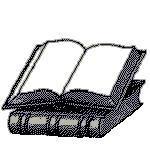 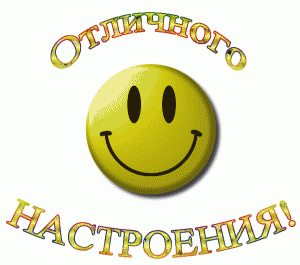 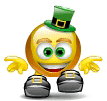 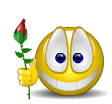 1 четверть1.Грамота за 3 место в школьном конкурсе на лучшую рассаду2.Амелин Андрей – грамота Комитета образования г. Подольска – призёр городской олимпиады по истории3.Грамота за 2 место в школьном конкурсе «Луковичка»4.Грамота за 2 место в школьном праздничном  КВНе в честь Дня Учителя5.Обрубова Александра – 1 место в городском фотоконкурсе «Мгновения жизни», посвящённом 230-летию г. Подольска («Земля Подольская»)1 место за внеклассные мероприятия  в 1 четвертиУчаствовали в школьных конкурсах:1. «Спешите творить добро»2.Школьном фотоконкурсе3.»Осенний букет»4.Конкурс рисунков «Сочи – 2014»Выпустили стенгазету ко дню учителяУчаствовали в сборе макулатуры (5 место в школе, 1 место – в среднем и старшем звеньях – 105,4 кг)Активно участвовали в жизни класса:ОБРУБОВА АЛЕКСАНДРА, РОГОВА АННАФотомгновения 1 четверти 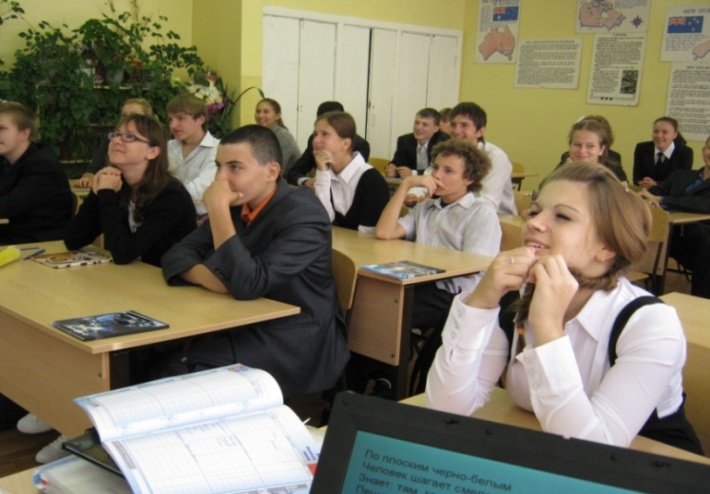 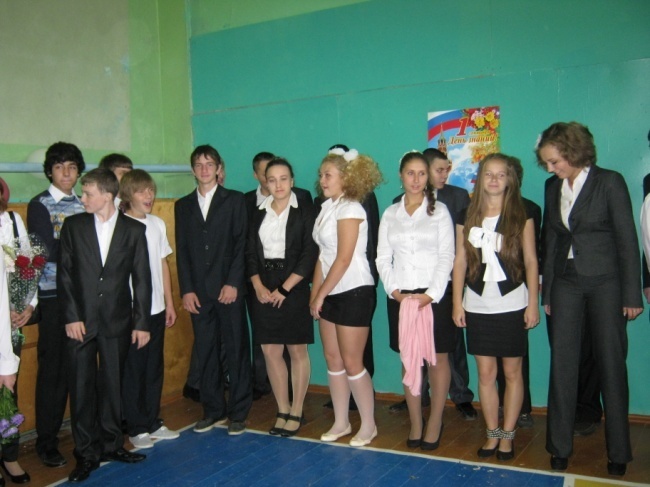 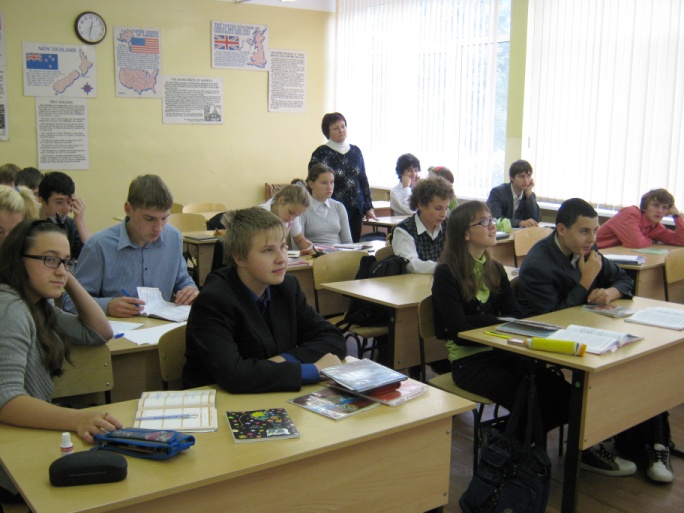 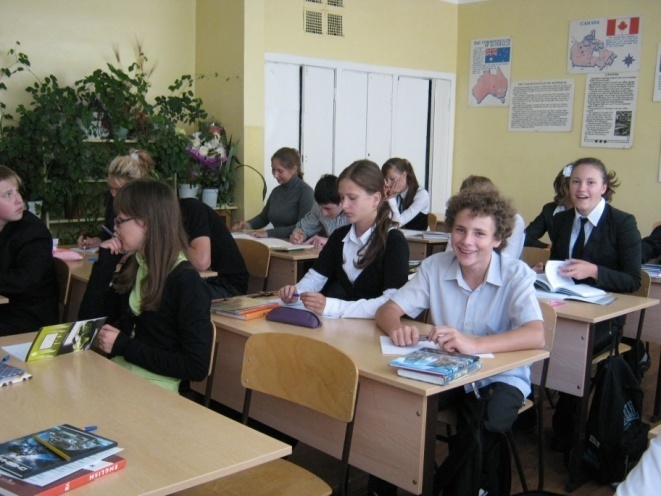 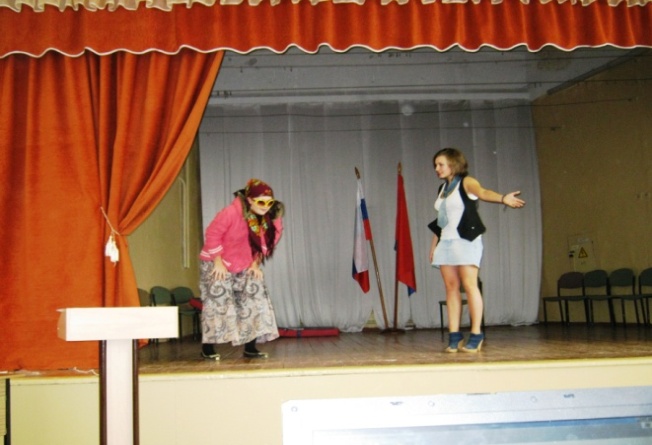 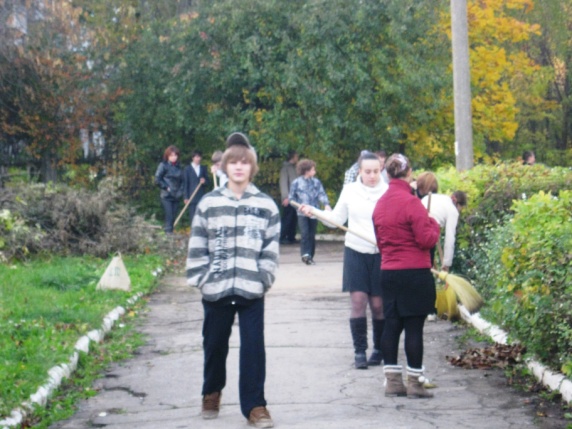 ПонедельникПонедельникВторникВторникВторникВторникВторникСредаСреда1.Технология - 21.АлгебраАлгебраАлгебраАлгебра1.Информатика - 12.Биология2.ФизикаФизикаФизикаФизика2.Английский язык3.Химия3.История РоссииИстория РоссииИстория РоссииИстория России3.Алгебра4.Алгебра4.ФизкультураФизкультураФизкультураФизкультура4.Химия5.Всеобщая история5.ЛитератураЛитератураЛитератураЛитература5.Биология6.Русский язык6.Английский языкАнглийский языкАнглийский языкАнглийский язык6.География7.Английский язык7.ГеометрияГеометрияГеометрияГеометрия7.Информатика -2ЧетвергЧетвергЧетвергЧетвергЧетвергПятницаПятницаПятницаПятница1.ЛитератураЛитератураЛитература1.1.Информатика - 1Информатика - 1Информатика - 12.ОбществознаниеОбществознаниеОбществознание2.2.АлгебраАлгебраАлгебра3.ОБЖОБЖОБЖ3.3.Русский языкРусский языкРусский язык4.ФизкультураФизкультураФизкультура4.4.ЛитератураЛитератураЛитература5.ФизикаФизикаФизика5.5.МХКМХКМХК6.ГеографияГеографияГеография6.6.ФизкультураФизкультураФизкультура7.Классный часКлассный часКлассный час7.7.Информатика –2 Технология - 1Информатика –2 Технология - 1Информатика –2 Технология - 1